Publicado en Madrid el 16/12/2014 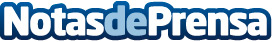 Rinomodel advierte que la cirugía estética nos puede convertir en otra personaLas operaciones de estética pueden transformar el rostro de manera radical, hasta el punto de que no nos reconozcan ni nuestros más allegados, o lo que es peor, que nosotros mismos no aceptemos nuestra nueva imagen.Datos de contacto:RinomodelModificación de los rasgos faciales sin cirugia610 04 83 93Nota de prensa publicada en: https://www.notasdeprensa.es/rinomodel-advierte-que-la-cirugia-estetica-nos Categorias: Medicina Sociedad Belleza http://www.notasdeprensa.es